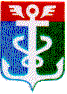 РОССИЙСКАЯ ФЕДЕРАЦИЯПРИМОРСКИЙ КРАЙ
ДУМА НАХОДКИНСКОГО ГОРОДСКОГО ОКРУГАРЕШЕНИЕ21.11.2017                                                                                                          № 54-НПА  О молодежном парламенте Находкинского городского округаСтатья 1. Общие положения1. Молодежный парламент Находкинского городского округа (далее - Парламент) образован при Думе Находкинского городского округа, является коллегиальным консультативным органом и осуществляет свою деятельность на общественных началах в соответствии с настоящим решением и Регламентом Парламента.2. Парламент образовывается на срок полномочий Думы Находкинского городского округа текущего созыва решением Думы Находкинского городского округа. 3. Парламент в своей деятельности подотчетен Думе Находкинского городского округа.4. Глава Находкинского городского округа, председатель и депутаты Думы Находкинского городского округа имеют право присутствовать на собраниях Парламента.5. Курирование деятельности Парламента осуществляет постоянная депутатская комиссия Думы Находкинского городского округа по социальной политике.6. Деятельность Парламента основывается на принципах равноправия, добровольности, гласности, законности, самоуправления, коллективного, свободного обсуждения и решения вопросов.Статья 2. Основные цели и задачи Парламента1. Целями Парламента являются содействие в разработке и реализации молодежной политики на территории Находкинского городского округа, совершенствование и разработка новых приоритетов в данной сфере, активное участие в решении вопросов местного значения, разработке проектов муниципальных правовых актов.2. Основными задачами деятельности Парламента являются:содействие приобщению молодых граждан к парламентской деятельности, формированию их правовой и политической культуры;направление созидательной, гражданской активности молодежи, формирование института помощников депутатов Думы Находкинского городского округа из числа членов Парламента;участие в подготовке нормативных правовых актов органов местного самоуправления Находкинского городского округа;анализ и подготовка предложений по совершенствованию нормативных правовых актов муниципального образования по вопросам, затрагивающим права и законные интересы молодежи;рассмотрение и оценка поступающих в Думу Находкинского городского округа предложений по совершенствованию нормативных правовых актов;формирование позитивного общественного мнения, связанного с деятельностью органов местного самоуправления Находкинского городского округа и Парламента при Думе Находкинского городского округа.Статья 3. Состав и порядок формирования Парламента1. Для формирования Парламента Думой Находкинского городского округа создается организационный комитет в количестве 4 человек из числа сотрудников аппарата Думы. 2. Организационный комитет осуществляет координацию по всем вопросам, связанным с формированием Парламента:направляет информацию на предприятия и в организации по запросам о порядке делегирования своих представителей в Парламент;принимает заявки на включение представителей в Парламент;организует первое заседание Парламента.3. Предложения о включении представителей в Парламент направляются в организационный комитет в течение 15 дней с момента опубликования решения Думы Находкинского городского округа о начале формирования Парламента.Списки представителей в Парламент, подготовленные организационным комитетом, утверждаются Думой Находкинского городского округа.4. Парламент считается сформированным с момента принятия Думой Находкинского городского округа решения об утверждении списка представителей Парламента.5. Персональный состав членов Парламента с правом решающего голоса опубликовывается Думой Находкинского городского округа в средствах массовой информации.6. Парламент состоит из 15 членов с правом решающего голоса, а также членов с правом совещательного голоса.7. Количество членов с правом совещательного голоса определяется решением Парламента и не может превышать количество членов с правом решающего голоса.8. В состав Парламента в качестве членов с правом решающего голоса входят: молодые люди от 18 до 35 лет, проживающие на территории Находкинского городского округа и представляющие следующие категории молодежи: учащиеся школ, учреждений начального, среднего и высшего профессионального образования, работающая молодежь, представители молодежных общественных объединений.9. Состав членов Парламента с правом решающего голоса формируется на основе заявок, поступивших в организационный комитет от общественных объединений, осуществляющих деятельность на территории Находкинского городского округа, местных отделений политических партий, собраний молодежи по месту учебы, работы.10. Первоочередному включению в состав Парламента подлежат лица, принимающие активное участие в общегородских мероприятиях, являющиеся членами молодежных общественных объединений.11. Основаниями для отказа во включении в состав Парламента с правом решающего голоса являются: возрастные ограничения (младше 18 лет либо старше 35 лет), непредставление документов, предусмотренных настоящим решением, превышение установленного количества членов Парламента.12. Документы, необходимые для включения в состав Парламента членом с правом решающего голоса:заявление на включение кандидата в Парламент, подписанное ответственным за воспитательную работу в учебном заведении, руководителем организации, учреждения, общественного объединения, секретарем местного отделения политической партии, членами собрания молодежи по месту учебы или работы (не менее 10 человек);заявление кандидата с просьбой включить в состав Парламента;копии второй - пятой страниц паспорта кандидата.13. Наделение лица статусом члена с правом совещательного голоса производится Парламентом на основании заявления кандидата в порядке, установленном Регламентом Парламента.14. Полномочия члена Парламента прекращаются по основаниям и в порядке, предусмотренных Регламентом Парламента.Статья 4. Организационная структура и формы деятельности Парламента1. Основной формой деятельности Парламента является собрание. Очередные собрания проводятся не реже одного раза в месяц. Собрание правомочно, если на нем присутствует не менее половины от утвержденного состава членов Парламента.2. Парламент самостоятельно определяет свою структуру, которая состоит из комитетов, осуществляющих деятельность по отдельным направлениям в соответствии с целями и задачами Парламента. Все члены Парламента, за исключением председателя, входят в состав комитетов Парламента, при этом член Парламента вправе входить в состав только одного комитета Парламента.3. Распределение членов Парламента по комитетам происходит в соответствии с личным желанием каждого члена Парламента, включая членов с правом совещательного голоса, о чем делается соответствующая запись в протоколе заседания Парламента. Количество членов каждого комитета определяется Парламентом.4. Члены Парламента вправе перейти из одного комитета в другой не чаще, чем 1 раз в год.5. Порядок подготовки, созыва и проведения собраний Парламента, избрания председателя и иных должностных лиц Парламента, а также прекращения ими своих полномочий, образования комиссий, комитетов, их деятельности, рассмотрения проектов нормативных правовых актов, голосования и другие вопросы организации работы Парламента определяются Регламентом, утверждаемым Парламентом.6. Регламент считается принятым, если за него проголосовало более половины от утвержденного состава членов Парламента.Статья 5. Полномочия Парламента1. Решения Парламента носят рекомендательный характер, принимаются большинством голосов членов Парламента, присутствующих на собрании, и доводятся до сведения граждан, депутатов Думы Находкинского городского округа, главы Находкинского городского округа путем опубликования на официальном сайте Думы Находкинского городского округа в сети «Интернет».2. Для реализации поставленных задач Парламент имеет право:в лице своих представителей по согласованию с председателем Думы Находкинского городского округа, председателями постоянных депутатских комиссий Думы Находкинского городского округа принимать участие в работе постоянных депутатских комиссий Думы, вносить предложения по проектам нормативных актов и иным документам, в том числе относящимся к сфере молодежной политики;выходить с предложением о проведении и проводить «круглые столы», социологические исследования и консультации, семинары, конференции и встречи по актуальным молодежным проблемам;обращаться за информацией в государственные органы и различные организации в пределах своей компетенции;принимать рекомендательные решения в пределах своей компетенции, направлять консультационные материалы и иную информацию по запросам заинтересованных органов исполнительной и законодательной власти, других органов и организаций;свободно распространять информацию о своей деятельности;обмениваться информацией с различными государственными органами, государственными организациями, физическими и юридическими лицами, участвовать в мероприятиях, цель которых совпадает с целью и задачами Парламента;осуществлять иные действия, направленные на реализацию задач деятельности Парламента, в пределах своей компетенции.3. Для реализации поставленных задач Парламент осуществляет следующие функции:готовит предложения по совершенствованию муниципальных нормативных правовых актов по вопросам, затрагивающим права и законные интересы молодежи;проводит анализ проектов нормативных правовых актов и муниципальных нормативных правовых актов в части, затрагивающей реализацию и защиту прав и законных интересов молодежи;ведет просветительскую и разъяснительную работу в молодежной среде, направленную на повышение правовой культуры молодых избирателей, доступности общественно-политической информации, формирование активной гражданской позиции молодежи;изучает мнение молодежи о деятельности органов местного самоуправления в сфере организации работы с молодежью на территории Находкинского городского округа;осуществляет постоянное взаимодействие с общественными объединениями, объединениями учащейся и работающей молодежи в целях поддержки и продвижения выдвинутых ими общественно значимых идей;осуществляет другие функции, соответствующие основным задачам Парламента и не противоречащие законодательству.Статья 6. Организационно-техническое содействие деятельности ПарламентаОрганизационно-техническое, правовое и информационное обеспечение деятельности Парламента осуществляется аппаратом Думы Находкинского городского округа.Статья 7. Заключительные положения1. Деятельность Парламента прекращается по решению Думы Находкинского городского округа на основании представления постоянной депутатской комиссии Думы Находкинского городского округа по социальной политике.2. Вопросы, не урегулированные настоящим решением, решаются Парламентом в соответствии с действующим законодательством и Регламентом Парламента.3. Со дня вступления в силу настоящего решения признать утратившим силу решение Думы Находкинского городского округа от 21.06.2013 № 216-НПА «О Молодежном совете Находкинского городского округа» (Находкинский рабочий, 2013, 4 июля, № 86).4. Настоящее решение вступает в силу со дня его официального опубликования.Глава Находкинскогогородского округа                                                                                          А.Е. Горелов21 ноября 2017 года№ 54-НПА